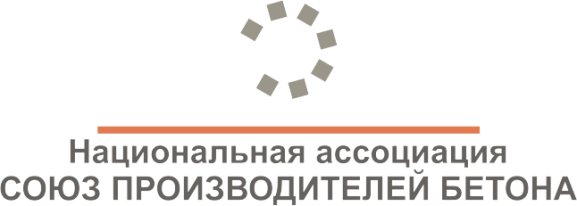 Программа круглого стола по теме:«Вопросы нормативного регулирования производства щебня для дорожного и общего строительства»Дата и время: 11 августа 2022 года, 11:00.Формат проведения: Zoom-конференция.Продолжительность: 2,5 часа.Модератор: Олег Сухарев, исполнительный секретарь Национальной ассоциации «Союз производителей бетона»Спикеры: Вадим Староверов, к.т.н., доцент СПбГАСУ, «Целесообразность применения новых видов щебня в бетонах»;Анна Миронова, заместитель заведующего научно-испытательной лаборатории «Политех-СКиМ-Тест» СПбПУ, «ГОСТ 32703/ ГОСТ 8267. Сравнение показателей качества бетонных и смесей и бетонов, приготовленных с использованием заполнителей по альтернативным стандартам;Александр Дедюхин, директор НИИ ЛАДОР, «Применение нерудных материалов по ГОСТ 32703 и ГОСТ 32730 в строительстве».Антон Которов, технический эксперт (инертные материалы) Holcim Россия, «Разница в качественных и производственных показателях при изготовлении щебня ГОСТ 8267/ ГОСТ 32703».Павел Сиротин, ведущий специалист Центра научно-технического сопровождения технически сложных объектов строительства № 20 НИИЖБ им. А.А. Гвоздева  НИЦ «Строительство», «Проблемы перехода к использованию щебня по ГОСТ 32703 в общегражданском строительстве»Обсуждаемые вопросы: Сравнительный анализ «круглых» и «квадратных» зерен щебня;Роль традиционных и новых видов щебня для обеспечения свойств бетона;Влияние размера и формы зерен дорожного и общестроительного щебня на свойства смесей и бетонов;Перспективы и трудоемкость перехода на «европейские стандарты» производства щебня.Особенности перехода на новые стандарты для производителей щебня, качественные и производственные показатели, как вариант особенности применения в ЦБ основаниях и покрытиях автомобильных дорог.Рассмотрение различных аспектов одновременного использования параллельных  стандартов в отношении щебня из плотных горных пород.  Обзор результатов работ, выполненных НИЦ «Строительство»: - определение зернового состава заполнителей для бетонов с использованием контрольных сит различных типоразмеров;-  оценка необходимости расширения набора контрольных сит для оценки зернового состава крупного и мелкого заполнителя.